ANALISIS PENGGUNAAN JOBSHEET PADA MATA KULIAH PRAKTEK INSTALASI LISTRIKANALYSIS OF UTILIZING JOBSHEET ON ELEKTRICAL INSTALLATION PRACTICE COURSEMUH RIDWAN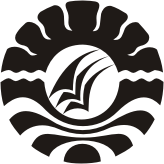 PROGRAM PASCASARJANAUNIVERSITAS NEGERI MAKASSAR2018ANALISIS PENGGUNAAN JOBSHEET PADA MATA KULIAH PRAKTEK INSTALASI LISTRIKTesisSebagai Salah Satu Syarat untuk Mencapai DerajatMagisterProgram StudiPendidikan Teknologi dan KejuruanKekhususan Pendidikan Teknik ElektroDisusun dan Diajukan olehMUH RIDWANKepadaPROGRAM PASCASARJANAUNIVERSITAS NEGERI MAKASSAR2018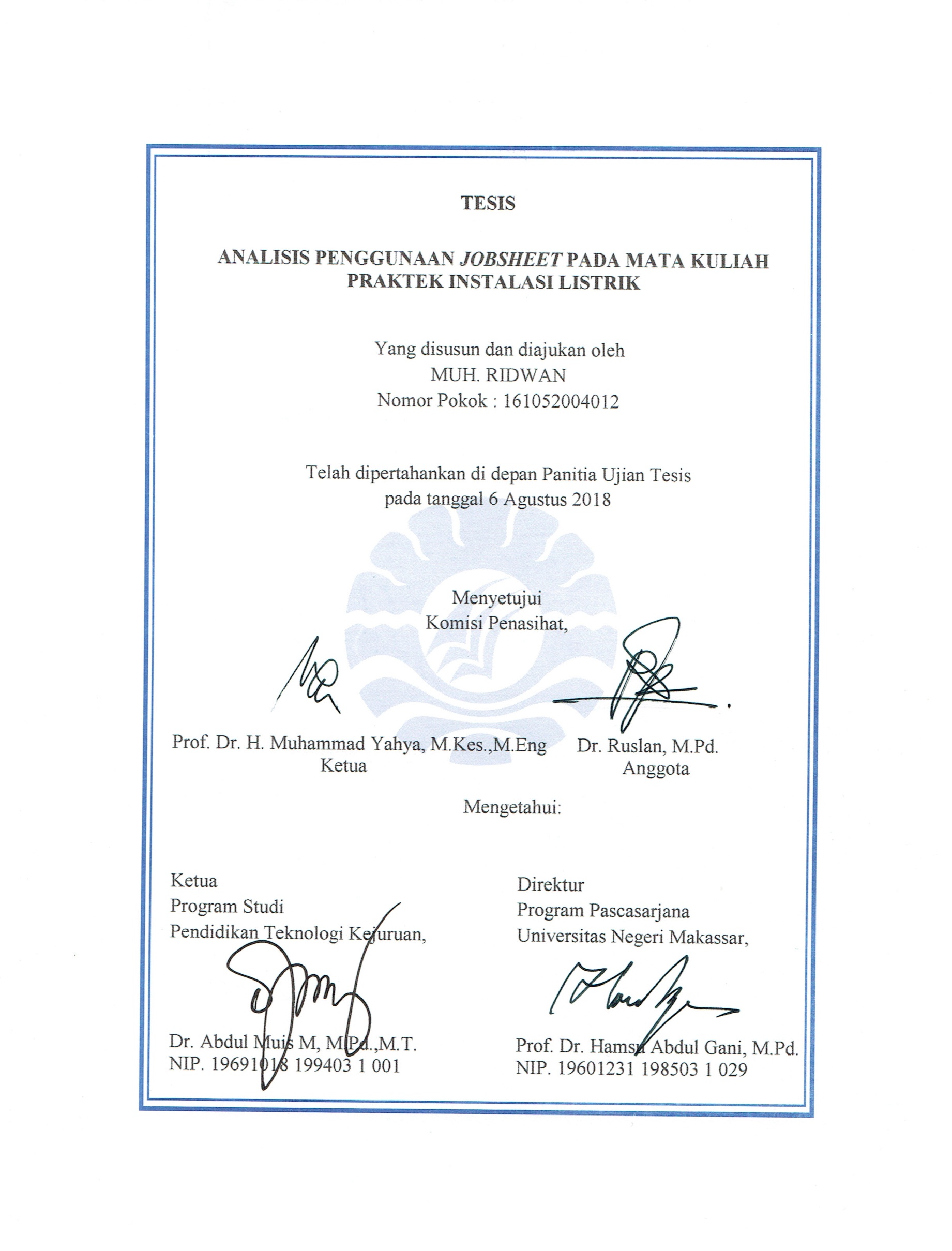 KATA PENGANTARSyukur Alhamdulillah, segala puji hanya milik Allah SWT sang penentu segalanya, atas limpahan rahmat, Taufik dan Hidayah-Nya jualah sehingga penulis dapat menyelesaikan tesis ini. Salam dan Shalawat senantiasa tercurahkan kepada  baginda Rasullah Muhammad SAW juga kepada seluruh umat beliau yang tetap istiqamah-Nya dalam mengarungi bahtera kehidupan dan melaksanakan tugas kemanusiaan ini hingga hari akhir.Tesis ini berjudul”Analisis Penggunaan Jobsheet pada Mata Kuliah Praktek Instalasi Listrik” yang diajukan sebagai syarat memperoleh gelar Master Pendidikan pada Prodi Pendidikan Teknologi dan Kejuruan Program Pascasarjana Universitas Negeri Makassar.Penulis menyadari bahwa dalam penyusunan penelitian ini masih terdapat kelemahan yang perlu di perkuat dan kekurangan yang perlu di lengkapi. Karena itu, dengan penuh rendah hati penulis mengharapkan masukan, koreksi dan saran untuk memperkuat kelemahan dan melengkapi kekurangan tersebut.Mengawali ucapan terima kasih, perkenankanlah penulis menyampaikan rasa hormat dan terima kasih yang sebesar-besarnya kepada ayahanda H. Murka, ibunda Hj. Juherana, dan Hasma, serta kakakku tercinta Nurjanna, dan kakak iparku Rudi Hartono serta adikku Muh. Arfah atas segala pengorbanan, pengertian, kepercayaan, dan segala dukungan serta doanya sehingga penulis dapat menyelesaikan studi dengan baik.Penulis juga menyampaikan penghargaan dan ucupan terima kasih yang setinggi-tingginya kepada bapak prof. Dr. Muhammad Yahya, M.Kes., M.Eng sebagai selaku pembimbing I dan bapak Dr. Ruslan, M.Pd. sebagai pembimbing kedua atas segala kesediaan dan kesabarannya meluangkan waktu, tenaga, dan pikiran dalam membimbing dan mengarahkan penulis sehingga tesis ini dapat diselesaikan.Selanjutnya ucapan terim kasih dan penghargaan yang setinggi-timgginya penulis sampaikan kepada :Bapak Prof. Dr. H. Husain Syam, M. TP. Rektor Universitas Negeri Makassar.Bapak Prof. Dr. Hamsu Abdul Gani, M.Pd., Direktur Program Pascasarjana Universitas Negeri Makassar.Bapak Dr. Sulaiman M.Si. Selaku Asisten Direktur I, Prof. Dr. Baso Jabu, Hum. Selaku Asisten Direktur II dan Prof. Anshari, M. Hum. selaku Asisten Direktur III.Bapak Dr. Abdul Muis Mappalotteng, M.Pd.,M.T. selaku Ketua Prodi pendidikan Teknologi Kejuruan UNM.Bapak Prof. Dr. Syahrul, M.Pd., sebagai dosen penguji proposal yang telah memberikan masukan dan komentar demi perbaikan tesis ini.Bapak Dr. Abdul Muis Mappalotteng, M.Pd., M.T., sebagai dosen penguji proposal yang  telah memberikan masukan dan komentar demi perbaikan tesis ini.Dr. Mirawati. S.Si.,M.Si yang telah membantu peneliti dalam proses pengelolaan data penelitian  sehingga peneliti dapat menyelesaikan penyusunan tesisi ini.Saudari Rahmawati S.Pd.,M.Pd. Sebagai salah satu motivasi yang telah memberi konstribusi besar kepada penulis dengan setia menemani dan mendampingi perjalan studi penulis di program pascasarna.Rekan- rekan mahasiswa Program Pascasarjana UNM Angkatan 2016 khususnya kelas D Pendidikan Teknologi Kejuruan atas segala bantuan dan kerjasamanya selama penulis menjalani perkulihan.Semua pihak yang tidak sempat penulis sebutkan namanya satu persatu.Terlalu banyak yang berjasa dan mempunyai andil kepada penulis selama penulis menempuh pendidikan di Program Pascasarjana Universitas Negeri Makassar, Sehingga tidak akan termuat bila dicantumkan namanya satu persatu, kepada mereka semua tanpa terkecuali penulis ucapkan terima kasih yang teramat dalam dan penghargaan yang setinggi-tingginya.Makassar,        18 Agustus 2018							Muh. RidwanPERNYATAAN KEORISINALAN TESISSaya, Muh RidwanNomor Pokok: 161052004012menyatakan bahwa tesis yang berjudul “Analisis Penggunaan Jobsheet Pada Mata Kuliah Praktik Instalasi Listrik” merupakan karya asli. Seluruh ide yang ada dalam tesisi ini, kecuali yang saya nyatakan sebagai kutipan, merupakan ide yang disusun sendiri. Selain itu, tidak ada bagian dari tesis ini yang telah saya gunakan sebelumnya unutk memproleh gelar atau sertifikat akademik.Jika pernyataan di atas terbukti sebaliknya maka saya bersedia menerima sanksi yang ditetapkan oleh PPs Universitas Negeri Makassar.Tanda tangan………………………...….,	Tanggal……………………………..,Muh Ridwan, 2018. Analisis Penggunaan Jobsheet Pada Mata Kuliah Praktek Instalasi Listrik. (Muhammad Yahya dan Ruslan).Penelitian ini merupakan penelitian deskriptif yang bertujuan untuk mengetahui kualitas, implementasi dan  efektifitas jobsheet sebagai panduan praktek instalasi listrik di Laboratorum Jurusan Pendidikan Teknik Elektro. Subyek penelitian adalah mahasiswa semester IV di Jurusan Pendidikan Teknik Elektro Fakultas Teknik Universitas Negeri Makassar. Instrumen yang digunakan adalah angket yang sebelumnya telah divalidasi. Responden sebanyak 35 orang mengisi angket. Hasil angket yang diperoleh di olah dengan melakukan penskoran dengan skala Likert dan disajikan dalam bentuk persentase, tabel dan histogram. Untuk mengetahui kevalidan dan realibiltas angket dilakukan analisis statistik menggunakan Microsoft Excel 2010.Hasil pengolahan data dan analisis statistik menyatakan bahwa nomor soal angket memenuhi persyaratan validitas dan realibilitas. Berdasarkan hasil angket diperoleh data, responden sebanyak 16% sangat setuju dan 62% setuju  bahwa  jobsheet praktek instalasi listrik berkualitas. Responden menyatakan bahwa jobsheet instalasi listrik terimplementasikan dengan baik dengan persentase yaitu 22 % sangat setuju, 60,2% setuju sedangkan berdasarkan efektifitasnya responden menyatakan bahwa jobsheet instalasi listrik efektif dengan persentase yaitu 22% sangat setuju, 56% setuju. Jobsheet praktek instalasi listrik memiliki kualitas yang baik, dan dapat diimplimentasikan dengan baik dan efektif digunakan pada praktek instalasi listrik. Kata Kunci: Efektivitas jobsheet, implementasi jobsheet, kualitas jobsheet, praktek instalasi listrik.ABSTRACTMUH. RIDWAN. 2018. Analysis Of Utilizing Jobsheet On Elektical Installation Practice Course (supervised by Muhammad Yahya and Ruslan).The study is descriptive research which aims at discovering the quality, implementation , and effectiveness of jobsheet as electrical installation practice guide in laboratory of Faculty of Electrical Engineering Education. The subject of the study was the fourt semester student in Faculty of Electrical Engineering Education of Universitas Negeri Makassar. The instrument used was questionnaire which had been validate beforehand. The respondents were 35 students who filled out the questionnaire. The questionnaire obtained were processed by making score with likert scale and presented in a form of percentage, table, and histogram. The validity and reliability of questionnaire was conducted through statistics analysis using Microsoft excel 2010.Based on the results of data analysis, it was stated that the questionnaire had met requirement of validity and reability. Based on the result of questionnaire, it was obtained that 16% of the respondents was very agree and 62% agree that jobsheet of electrical installation practice was qualified. The respondents stated that jobsheet of electrical installation was implemented well by 22% very agree and 60.2% agree  whereas, based on the effectiveness, the respondents stated that jobsheet of electrical installation was effective by 22% very agree and 56% agree. Jobsheet of electrical installation practice had good quality and able to be implemented well and effective to be applied in electrical installation practice.Keyword: Jobsheet Effectiviness, Jobsheet Implementation, Jobsheet Quality, Electrical Installation Practice.DAFTAR ISIDAFTAR TABELDAFTAR GAMBARDAFTAR LAMPIRANKATA PENGANTARPERNYATAAN KEORISINALAN TESISHalamanivviiABSTRAKABSTRACTviiiixDAFTAR TABELxiiDAFTAR GAMBARxiiiDAFTAR LAMPIRANxiBAB I PENDAHULUAN1A. Latar Belakang 1B. Identifikasi Masalah7C. Batasan Masalah7D. Rumusan Masalah8E. Tujuan penelitian9F. Manfaat Penelitian9BAB II TINJAUAN PUSTAKA11A. Jobsheet11B. Pembelajaran Praktek18C. Instalasi Listrik33D. Penelitian yang Relevan52BAB III METODE PENELITIAN55A. Jenis Penelitian55B. Subyek Penelitian55C. Fokus dan Objek Penelitian56D. Prosedur Pelaksanaan Penelitian59E. Instrumen Penelitian60F. Teknik Pengumpulan Data60BAB IV HASIL DAN PEMBAHASAN62A. Hasil Penelitian62B. Pembahasan Penelitian86BAB V KESIMPULAN DAN SARAN89A. Kesimpulan89B. Saran90DAFTAR PUSTAKA91LAMPIRAN94Nomor2.1Alat Instalasi ListrikHalaman492.2Bahan Instalasi Listrik503.1Skala Likert584.1Skala Likert644.2Kriteria Persentase Skor Tanggapan Responden654.3Nilai Realibiltas85Nomor2.1Struktur  JobsheetHalaman162.2Penghantar LIstrik372.3Rol Isolator392.4Pipa Instalasi402.5Macam-macam Kotak Sambung422.6Bentuk Saklar432.7Fitting Lampu462.8Rangting Pengaman482.9Kerangka Fikir543.1Pengembangan Instrumen Angket Penggunaan Jobsheet594.1Persentase hasil kuesioner kualitas jobsheet instalasi listrik694.2Persentase hasil kuesioner implementasi jobsheet instalasi listrik764.3Persentase hasil kuesioner efektivitas  jobsheet instalasi listrik82Nomor1.Instrumren PenelitiaHalaman942.Validasi Instrument dan Hasil Kuesioner Penelitian1613.Data Hasil Penelitian1944.Dokumentasi Penelitian2085.Persuratan2116.Riwayat Hidup228